Our Lady and St Patrick's College, Knock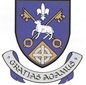 EXTERNAL APPLICANTS - APPLICATION FOR ADMISSION INTO YEAR 13 (2024-25)Please complete this application form in FULL in BLOCK CAPITALS and RETURN IT AS SOON AS POSSIBLE to The Principal, Our Lady and St Patrick's College, Knock, 120 Gilnahirk Road, Belfast, BT5 7DL. This application form is also available at www.knock.co.uk. Before completing your application, please familiarise yourself with the Admission Criteria for Entry into Year 13 and 14. Entry to the College is dependent on receipt of the attached REFERENCE FORM from your current school.Most students choose four AS-Level courses. Please indicate your AS-Level course choices (including a Reserve choice) and preferences, and state which courses you are likely to carry through to A-Level. *It is the responsibility of the applicant to ensure that all relevant information requested is included at time of application and that it is both complete and accurate.The information that you provide on this form will be transferred onto the College's management information system. Under the Freedom of Information Act, anyone named on this form has the right to access the information held about him/her and to be given an opportunity to check its accuracy. All information is highly confidential and will be treated as such.This form should be signed below by an adult with parental responsibilityName of adult 	 Relationship to applicant	Signed  	 Date   As soon as you receive your examination results in August, inform the Student Secretary by telephone of the grades that you have achieved.You may be invited for interview.The Transfer Sub-Committee of the Board of Governors will decide which applicants will be admitted.Applicants will be informed of the decisions made and successful applicants will be invited to join our Sixth Form.Successful applicants should visit the College and submit their birth certificate (original) and examination results (original), which will be copied by the Student Secretary and returned. They will also be invited to attend our Year 13 Induction Day in late August.OUR LADY AND ST PATRICK'S COLLEGE, KNOCK YEAR 13 ENTRY REFERENCE FORM (2024-25)Please ask the person responsible for writing your reference (e.g. Principal/Vice Principal/Head of Year/Tutor) to complete the information asked for below and return this Form as soon as possible to The Principal, Our Lady and St Patrick's College, Knock, 120 Gilnahirk Road, Belfast, BT5 7DL.Section A (To be completed by applicant)Name of applicant _________________________________________________________________________________Current school _______________________________________ Telephone no. _________________________________Name of referee ______________________________________           Position ___________________________________Section B (To be completed by referee)What is the applicant's percentage attendance during Year 12?	Signature of referee	 Date	Please mark with school stamp here:Thank you for taking the time to complete this reference form.YEAR 13 ADMISSIONS POLICYGeneral PolicyThe Board of Governors of Our Lady and St. Patrick's College, Knock will consider for acceptance into Year 13 those students who have the academic ability and language skills to cope with Grammar School standards. They will be expected to subscribe to the aims and objectives of the College as formulated by the Board of Governors and stated in College publications.In order to determine which students will be accepted into Year 13 the following criteria will apply:The minimum academic qualification for entry to Year 13 is five GCSE passes at grades A*- C, with four at grade B.A minimum of a grade B at GCSE is required if the course is to be studied at AS-level. Where "special circumstances" occur, the Transfer Sub-Committee has the flexibility to deviate from this requirement.In order to study AS subjects, you should have an equivalent qualification to GCSE English Language Grade B or above.The entry requirements for each AS-/A-Level course selected as described in the table below.Note on Special CircumstancesJudgment of the importance of special circumstances will be at the absolute discretion of the Transfer Sub- Committee of the Board of Governors but in such cases, parents should submit medical and/or other reports along with the academic progress reports, etc, in support of their application.Acceptance of College Rules and Positive Behaviour PolicyA student is expected to conform to College rules and to the Positive Behaviour Policy as formulated by the Board ofGovernors and interpreted by those in charge of discipline.Requirements of the TimetableA student must be prepared to accept timetable and curriculum arrangements. This will include being involved in and present at Religious Education classes, Careers Education classes, Life Issues classes, Tutorial classes, morning assemblies and the College celebration of the Eucharist. (Arrangements concerning exemptions can be made on behalf of those students who are registered as members of other mainstream denominations).Positive AttitudeA student is expected to have a positive attitude towards discipline, study, religion and school attendance. This will involve the signing of an agreement accepting the aims, rules and standards set by the College, as stated in College publications, and the obligations and restraints resulting from accepting these standards. This agreement includes a commitment to be present in the College for the whole of the school year as a full-time student and to refrain from going on vacation during term time. The College will focus on attendance, behaviour and commitment in Year 12 before accepting a student into Year 13.Attendance It should be 95%+ in Year 12BehaviourEvidence of positive attitude will be a lack of detentions and/or suspensions for serious or recurring misdemeanours in Senior School.CommitmentProspective Year 13 students must have demonstrated commitment to their studies in Year 12, e.g. completion of all coursework/controlled assessments on time. CRITERIA FOR ENTRY INTO YEAR 14All Year 13 students wishing to progress into Year 14 should be aware of the following important information:If your attendance and performance in Year 13 falls below reasonable expectations, as determined by the College, you and your parents will be advised to reassess your academic and career options by consulting with the Vice Principal in charge of the curriculum, course teachers, pastoral and Careers staff in the summer term of Year 13 and/or after the publication of your AS-Level exam results in August.If your performance in one or more of your AS-Levels has been unsatisfactory, you must consult with your course teachers about the feasibility of studying the same course(s) at A2 level. In most cases, if you have achieved a Grade E in an AS-Level course you will not be allowed to continue with that course at A2.You must pass a minimum of three AS-level courses if you wish to return as a Year 14 student to take A2 courses.You should pass an AS-Level course (grade A – D) if you wish to take that course at A2 in Year 14.After the AS-Level exam results have been published, at the start of the new school year, all students must attend the Year 14 Induction to help them finalise their course choices.* Ensure that you are back in time from your holidays!CRITERIA FOR ANY EXTRA PLACES MADE AVAILABLE BY THE DEPARTMENT OF EDUCATIONFOR ADMISSION INTO YEAR 13The Department of Education may, on request, increase the number of pupils that the College can admit into its Year 13. Places that become available in this way shall be allocated only to pupils who meet the basic eligibility criteria for Sixth Form study (as above) and shall be allocated in the order determined by the criteria to be applied in the order set down.Pupils who have most recently completed Year 12 in Our Lady and St Patrick's College, Knock.Pupils from other schools where admission to an extra place at Our Lady and St Patrick's College, Knock has been agreed by the Department of Education.Parents should note that the Department of Education will, in response to a school's request, increase the school enrolment number in order to allow an extra post-16 pupil to enrol. DE will first check whether there is another school or schools of a type suitable for that pupil within an hour's journey of where the pupil lives. If there is, DE will then check whether this other school or schools with places available may provide all of the post-16 courses that the pupil wishes to pursue. If these checks find that no other suitable school may provide all of the post-16 courses that the pupil wishes to pursue — then DE will agree a school's request for an extra place.What is a school of a type that is suitable for a pupil?To determine this, DE first considers all schools to be one of 4 types:denominational, (ii) non-denominational (iii) Integrated and (iv) Irish Medium.A school requesting an extra place for a post-16 pupil will belong to one of these 4 types and DE will consider any other school or schools from this same type as suitable for the pupil. DE will also consider as suitable for the pupil any school from the same type as the type of school that the child attended in Year 12.Admission Criteria for External Applicants Year 12 students who are currently attending the College will be considered for Sixth Form entry before transferees from other schools. The Board of Governors, having agreed to the criteria for admission, has delegated to the Transfer Sub-Committee the authority to decide which particular applicants shall be admitted to the College in accordance with the criteria and any appropriate statutory regulations issued by DE. Where the overall College enrolment number is likely to be exceeded, it is left to the Transfer Sub-Committee to decide which year groups shall have priority in the allocation of places.The Transfer Sub-Committee will first consider applicants to whom special circumstances apply, and who, on the documentary evidence submitted, appear capable of undertaking A-Level study. Applicants will then be ranked and allocated places in Year 13 in order of their academic ability as determined by a point score for each GCSE grade obtained. Evidence of academic ability will also be based on Progress Reports and assessments submitted from previous schools. The advice and opinions of the Principal and teachers of the previous school(s) will also be taken into consideration. A positive reference from the student's previous school will be required along with verification of relevant results, prior to entry.If there are more external applicants to be considered than there are places available in Year 13, applicants with equal academic ability will be separated and allocated places using the following subsidiary criteria in the order set down:Students who have a brother or sister presently enrolled in the College.Students who are the eldest or only child in the family.In the event of a tie between two or more applicants for the last available place lots will be drawn. This process will be witnessed by two members of staff who had no dealings with, or family interest in, the admissions process.PERSONAL INFORMATIONPERSONAL INFORMATIONPERSONAL INFORMATIONPERSONAL INFORMATIONPERSONAL INFORMATIONPERSONAL INFORMATIONSurnameSurnameForenamesForenamesForenamesDate of birth	/	/GenderHome telephone no.Home telephone no.Mobile telephone no.Mobile telephone no.Mobile telephone no.Home addressPostcodeHome addressPostcodeHome addressPostcodeHome addressPostcodeHome addressPostcodeHome addressPostcodeParent/guardian or student e-mail addressParent/guardian or student e-mail addressParent/guardian or student e-mail addressParent/guardian or student e-mail addressParent/guardian nameParent/guardian nameEDUCATIONEDUCATIONEDUCATIONEDUCATIONEDUCATIONEDUCATIONPlease list all schools attended in chronological order from primary to post-primaryPlease list all schools attended in chronological order from primary to post-primaryPlease list all schools attended in chronological order from primary to post-primaryPlease list all schools attended in chronological order from primary to post-primaryDates attendedDates attendedGCSE COURSES STUDIEDGCSE COURSES STUDIEDGCSE COURSES STUDIEDGCSE COURSES STUDIEDGCSE COURSES STUDIEDCourseTier of EntryE.g. Higher/FoundationExaminationBoardYearResult(if known)VOCATIONAL COURSES STUDIEDVOCATIONAL COURSES STUDIEDVOCATIONAL COURSES STUDIEDVOCATIONAL COURSES STUDIEDVOCATIONAL COURSES STUDIEDAwarding
BodyLevel(1, 2 or 3)Year of
ExaminationResult(if known)CHOICE OF COURSESCHOICE OF COURSESCHOICE OF COURSESPreferenceAS-Level courses in order of preferenceLikely A-Level courses1" choice:2nd choice:3"' choice:4th choice:Reserve choice:SPECIAL EDUCATIONAL NEEDS, MEDICAL NEEDS AND OTHER INFORMATION (CONFIDENTIAL)Please state the nature of your Special Educational Needs: Do you have Access Arrangements in place in your current school? Yes / No?  If yes, please give brief details:Do you currently have a Personal Learning Plan or Medical Plan? Yes / No?  If yes, please give details or attach a copy of the document.Other confidential information: Please help us support you by outlining any personal circumstances which may impact or have already impacted on your educational experience:NEWCOMER PUPILA Newcomer pupil is a pupil whose home language is not English or Irish and who may require support in school for this reason.Are you a Newcomer Student? Yes/No? if yes, please give brief details:In order to study AS subjects, you should have an equivalent qualification to GCSE English Language Grade B or above. Do you have an equivalent qualification*? If so, please provide details and include evidence with your application:CAREER ASPIRATIONSPlease state briefly why you wish to join the Sixth Form in Our Lady and St Patrick's College, Knock and what your career aspirations are.FOR SCHOOL USE ONLYFOR SCHOOL USE ONLYFOR SCHOOL USE ONLYTickCommentHas applicant contacted the College after the examination results have been published?Have copies of all examination results been submitted?Has a copy of a birth certificate (long version) been submitted?Has a reference from the applicant's previous school been submitted?Has the applicant been offered a place? State when.Has the applicant accepted a place? State when.ExcellentVery GoodGoodFairPoorSuitability for A-Level workStandard of written and spoken English sufficient for A LevelPunctualityWork ethicRelationships with teachersRelationships with studentsMotivation as an independent learnerMeeting controlled assessment/coursework deadlinesSelf-confidenceSelf-disciplineAttitude to schoolReliabilityGeneral conductParticipation in school eventsHave you any concerns about the ability of the applicant to cope with transferring to Our Lady and St Patrick’s College, Knock?Have you any further comments?AS-/A-LEVEL COURSE Entry RequirementsCCEA ART & DESIGNArt & Design requires a minimum of a grade B in GCSE Art & Design. CCEA BIOLOGYBiology requires a score of at least 70% in Assessment Unit 2 of GCSE Biology OR the Biology component of GCSE Double Award Science. This standard is usually achieved by students with at least a grade B in GCSE Biology OR grades BB in GCSE Double Award Science. If the course is oversubscribed, preference will be given to students who have achieved an A grade.CCEA BUSINESS STUDIESBusiness Studies requires a grade B in GCSE Business Studies. However, if further places are still available, then students who did not study the course for GCSE may still be eligible if they have achieved a grade B in both GCSE Mathematics and GCSE English Language. CCEA CHEMISTRYChemistry requires grades AA in Double Award Science (including grade A in the Unit 2 Chemistry component) or a grade B in GCSE Chemistry. Students should look at the raw exam paper scores as a percentage mark, as this will provide an indication of future success at A level. Students will also be required to have an aptitude for Mathematics, evidenced by a grade A in GCSE Mathematics obtained from the M4/M8 Assessment Units OR grade C in GCSE Further Mathematics, if this course has been studied. WJEC COMPUTER SCIENCEComputer Science requires a grade 6 in GCSE Computer Science and a grade A in GCSE Mathematics.CCEA DIGITAL TECHNOLOGYDigital Technology requires a grade B in GCSE Digital Technology.(Students who have studied GCSE Computer Science instead of Digital Technology require a grade 5 in GCSE Computer Science)WJEC DRAMA & THEATREDrama & Theatre is suitable for students with an interest in plays and performing. Students who do well on this course are those that can think creatively, explain their point of view and have the confidence to speak in front of others. Most will have studied Drama at GCSE, some will have a background in performance already, and some will simply feel they will benefit from the course. All will have a passion for creating, designing and performing dramatic work.  CCEA ECONOMICSEconomics requires a grade B in GCSE Mathematics and a grade B in GCSE English Language.CCEA ENGLISH LITERATUREEnglish Literature requires at least a grade B in both GCSE English Language and GCSE English Literature.  CCEA FRENCHFrench requires at least a grade B in GCSE French, although a grade A or A* is recommended.     CCEA FURTHER MATHEMATICSFurther Mathematics requires a minimum of a grade A in both GCSE Mathematics and GCSE Further Mathematics.  CCEA GEOGRAPHYGeography requires a grade B or higher in GCSE Geography. CCEA GERMANGerman requires at least a grade B in GCSE German, although a grade A or A* is recommended.     CCEA GOVERNMENT & POLITICSGovernment & Politics requires a grade B in GCSE English Language. If the course is oversubscribed, students will be selected using the criterion of highest combined GCSE English Language and English Literature results. AS-/A-LEVEL COURSE Entry RequirementsCCEA HISTORYHistory requires a minimum of a grade B in GCSE History, although a grade A or A* is recommended. We do not recommend students who have not studied GCSE History, to choose it at A-level.  CCEA IRISHIrish requires at least a grade B in GCSE Irish, although a grade A or A* is recommended.CCEA MATHEMATICSMathematics requires a grade A in GCSE Mathematics obtained from the M4/M8 Assessment Units combination OR a grade B in GCSE Further Mathematics, if this course has been studied. The Mathematics Department asks students who are considering A-level Mathematics, to look at the raw exam paper scores (out of 100) achieved for each Mathematics paper taken. These scores will provide an indication of further success at A-level.  CCEA MOVING IMAGE ARTSA minimum of grade B in GCSE English Language and a minimum of grade B in one or more of GCSE Art & Design, Drama, Digital Technology, Music, Technology or English Literature. The course uses new digital technologies and the creative learning possibilities they offer. Students need to have basic keyboard and word processing skills to complete the online examinations. The course develops critical and creative abilities in all of the key creative areas of film production, including writing, directing, editing, producing and production design. Students need to be prepared to work independently to complete a detailed and informed portfolio. The class size will be restricted to 15. If the course is oversubscribed, students will be ranked and selected according to their GCSE grade averages (where A* = 5, A = 4, B = 3, C* = 2, C = 1). CCEA MUSICPreferable qualifications for Music are:At least a grade B in GCSE Music, but a grade A or A* is preferable.AS-level Music – ABRSM grade 6 in Voice or Instrument by April of the examination year.A2 Music – ABRSM grade 7/8 in Voice or Instrument by April of the examination year.Grade 5 ABRSM or Trinity Theory.Membership of a College group (Orchestra/Choir/Ensemble).A lively interest in music as a hobby and a willingness to listen and read copiously outside the course. CCEA NUTRITION & FOOD SCIENCENutrition & Food Science requires a minimum of a grade B in GCSE Food & Nutrition, along with a grade B in GCSE Biology or GCSE Chemistry, or grades BB in Double Award Science. A genuine interest in current social and consumer issues and an enthusiasm for learning will help you in this course. WJEC PHYSICAL EDUCATIONPhysical Education requires at least a grade 6 or B in GCSE Physical Education or a good overall GCSE profile; an interest in sport as a social phenomenon and a willingness to read about it; an above average ability in one or more sports and have demonstrated a disciplined approach to the subject at Key Stages 3 & 4; possess an above average level of fitness; and membership of an outside sports club is desirable.CCEA PHYSICSPhysics requires grades AA in Double Award Science (including a grade A in the Unit 2 Physics component) or a grade B in GCSE Physics. Students should look at the raw exam paper scores as a percentage mark, as this will provide an indication of future success at A-level. Students will also be required to have an aptitude for Mathematics, evidenced by a grade A in GCSE Mathematics obtained from the M4/M8 Assessment Units OR grade C in GCSE Further Mathematics, if this course has been studied.    CCEA RELIGIOUS STUDIESReligious Studies requires at least a grade B in GCSE Religious Studies. The acceptance of students who achieve a grade C in GCSE Religious Studies will depend on the quality of their overall GCSE profile. A grade B in GCSE English is preferable.  WJEC SOCIOLOGYSociology requires a grade B in GCSE English Language. If the course is oversubscribed, students will be selected using the criterion of highest combined GCSE English Language and English Literature results. CCEA SPANISHSpanish requires at least a grade B in GCSE Spanish, although a grade A or A* is recommended.CCEA TECHNOLOGY & DESIGN  Technology & Design requires a grade A or B in GCSE Technology & Design, a good physical science background and competency in Mathematics.   